
Auction IDAuction TitleCurrent BidCloses In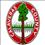 919616Calaveras County, CA: APN: 008-014-047, 008-014-048 & 008-014-049-In Preview919617Calaveras County, CA: APN: 025-011-010-In Preview919618Calaveras County, CA: APN: 034-076-004-In Preview919619Calaveras County, CA: APN: 055-015-012-In Preview919620Calaveras County, CA: APN: 061-027-013-In Preview919621Calaveras County, CA: APN: 070-024-034-In Preview